Ονοματεπώνυμο:……………………………………………………………………….    Τάξη:Α2Προβλήματα   σύγκρισης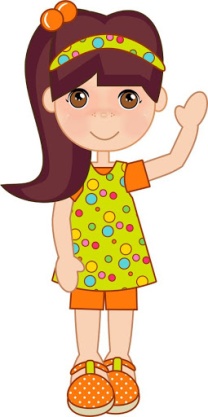 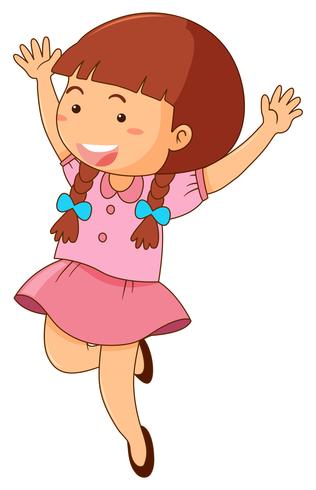 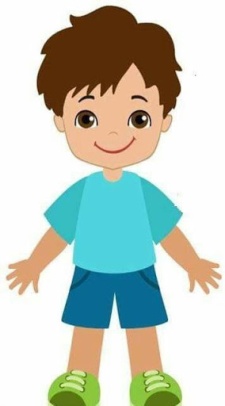 Εύα:                                           Σταύρος:                               Ευγενία: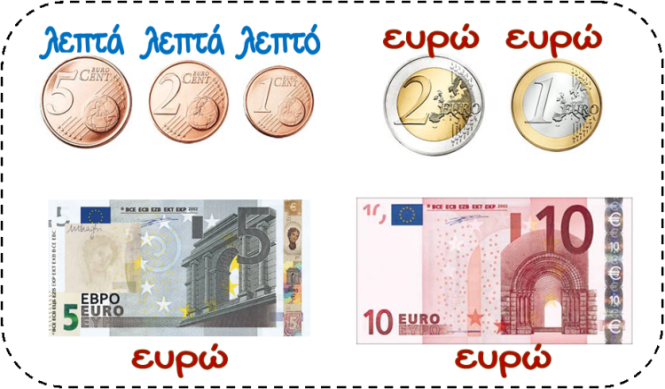 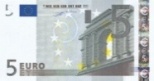 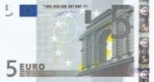 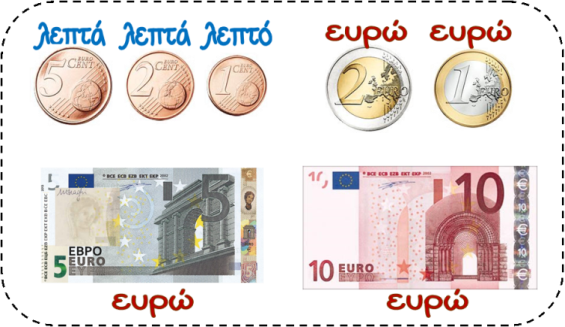 Απαντώ  στις   ερωτήσεις    και  κάνω  τις πράξεις (οριζόντια   ή   κάθετα ) στο  κουτάκι:Πόσα    χρήματα    έχει    η   Εύα;…………………………………………………………………….Πόσα   χρήματα   έχει    η  Ευγενία;…………………………………………………………………Ο   Σταύρος     έχει     6 €    λιγότερα    απ ’  την    Ευγενία. Άρα    ο   Σταύρος   έχει ………………………………………………  Πόσα     περισσότερα   χρήματα   έχει   η   Ευγενία   απ ’   την   Εύα;………………….Πόσα    λιγότερα   χρήματα   έχει  ο   Σταύρος   απ ’     την    Εύα;  ………………………Πόσα    χρήματα   έχουν   μαζί   ο   Σταύρος   με    την       Εύα;………………………Ένα   βιβλίο    κοστίζει     16 €. Ποιο    παιδί   μπορεί   να  το   αγοράσει;…………………………………………………………………